Календарный план проекта «Пятая четверть или лето виртуальных приключений» в рамках городского проекта  «Летний календарь событий»ДатаТематика дняОбразовательное событиеУчастники01.06День защиты детей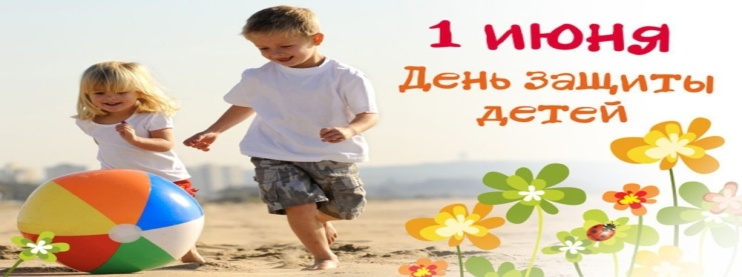 Участие в городском празднике «Город детства» на площадках МБУ ДО ДДТ им. В.П.Чкалова(на сайте дворца)Мастер-классы педагогов города, консультации по работе портала «Навигатор дополнительного образования детей Нижегородской области»Заместитель директораПедагоги-организаторыКлассные руководители02.06День здоровья«Здоровая Россия  -это мы»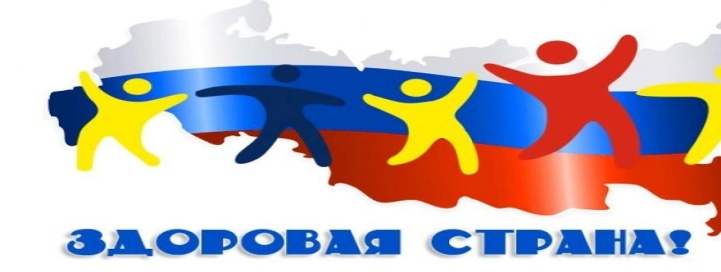 Зарядка онлайнФлешмобы здоровьяМероприятия по пропаганде здорового образа жизни и пиnанияПроект «Спорт Порт Онлайн (сообщество ВКонтакте:https://www.instagram.com/minsportnn/https://yandex.ru/search/?ir=478Заместитель директораУчителя физической культуры03.06День физики «Учите физику, ребята»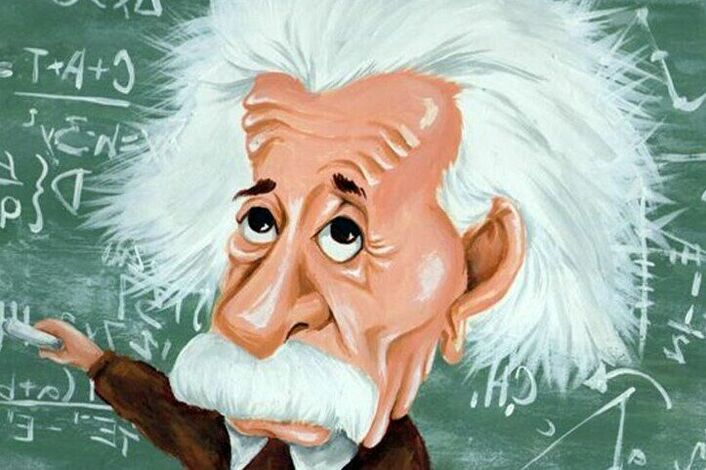 Квесты, викторины, занимательные опыты, фильмы «Галилео»: «Послушная монета», «Почему лопается яйцо», «Поющая труба», «Свет, который мы не видим», «Термопроводность», «Термос», «Трение», «Турбулентность», «Энергия из воздуха», «Когда бьет молния», «Магия зеркал», «Секрет пузырьков», «Опасность вибрации», «Кипение воды при пониженном давлении»Учитель физики04.06День песни «Лейся, песня»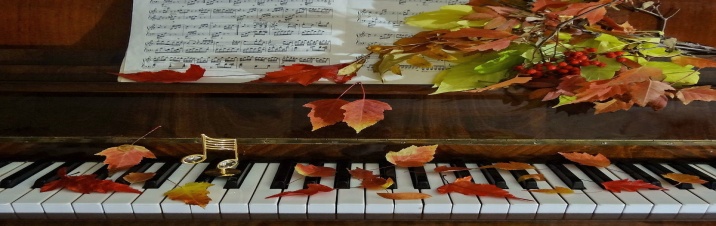 Популяризация детских песен или «Песенный марафон»Разные жанры песенного искусстваВикторины «Угадай сказку», «Викторина по сказкам», «Долгая и спокойная детская музыка», «Танцевальные хиты», «Сборник мультпесен», «Сборник песен про насекомых», «Русские потешки»Учитель музыки05.06День охраны окружающей среды «Спасем планету вместе»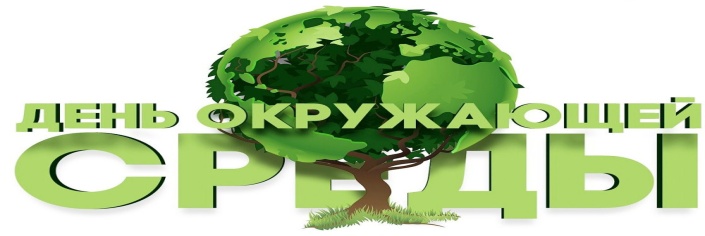 Викторины, творческие задания, научно –популярные фильмы по теме «Экология нашей планеты»-  «Болота», «Озеро Байкал», «Необычные птицы нашей планеты», «Океаны», «Приключения медвежьей семьи в лесах», «Природоведение Что такое лето», «Прошу любить и жаловать», «Птицы –пересмешники», «Пушистая хитрюга», «Россия –царство тигров»,, «Муравей», «Комар», «Муха», «Кто и как в лесу живет», «Земля леопарда», «Великая книга природы» «Ребятам о зверятах»Учитель биологии08.06День рождения А.С.Пушкина и день русского языка«Солнце русской литературы»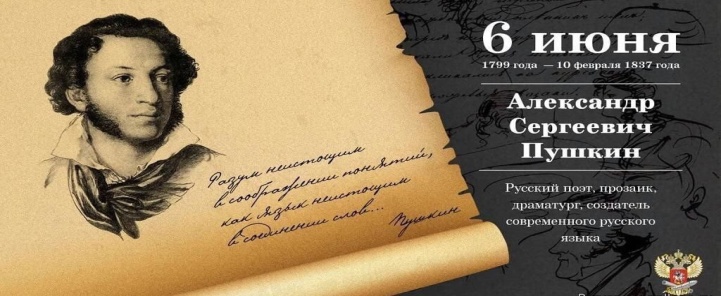 Просмотр фильмов «Ценность и красота русского языка», «Большое Болдино», «Наш Пушкин», «Евгений Онегин» - «Болдино», «Михайловское», «Тригорское», «Как появилась первая книга»Учителя русского языка и литературы09.06День друзей «Я, ты, он, она»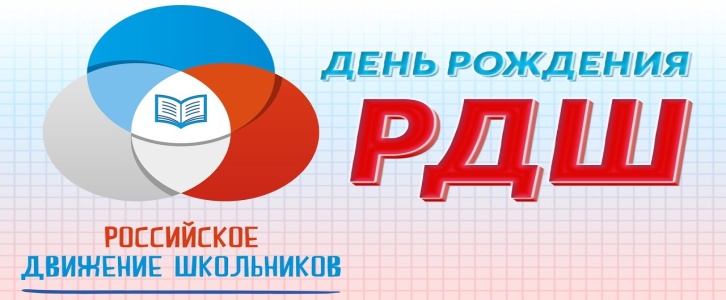 Деятельность органов ученического самоуправленияПроекты РДШМастер-классы на лидерство и командообразованиеЗаместитель директора10.06День рождения киностудии «Союзмультфильм»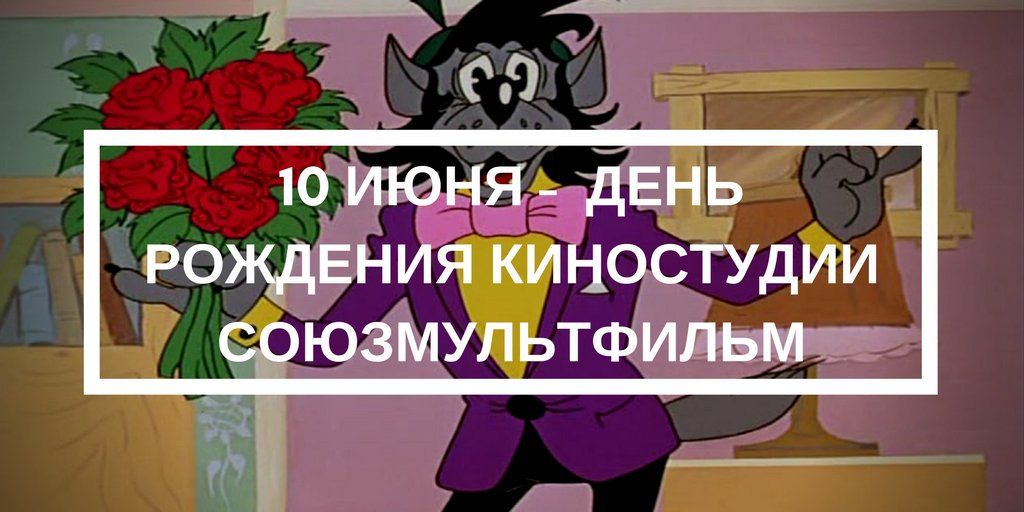 Лучшие работы киностудииВикторины. История создания киностудии и мультипликации – «Наследники двора. Мультконцерт», Мультфильмы «Рассказы старого моряка, «Коля, Оля и Архимед», «Ивашка из дворца»Педагог-организатор11.06День России «Мы страна возможностей» 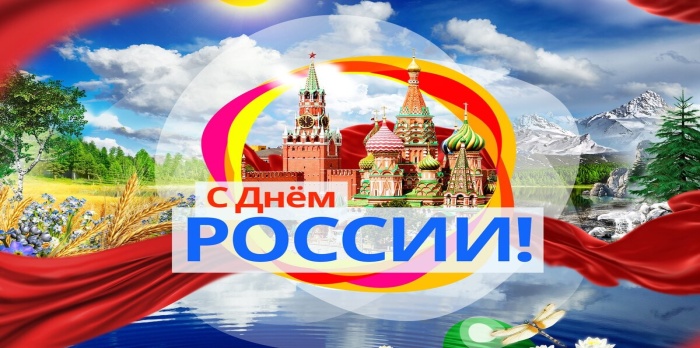 Занимательные Викторины, фотоконкурсы, кроссворды, патриотические песни, стихи, фильмыУчителя истории15.06День астрономии или«Придумай новое созвездие»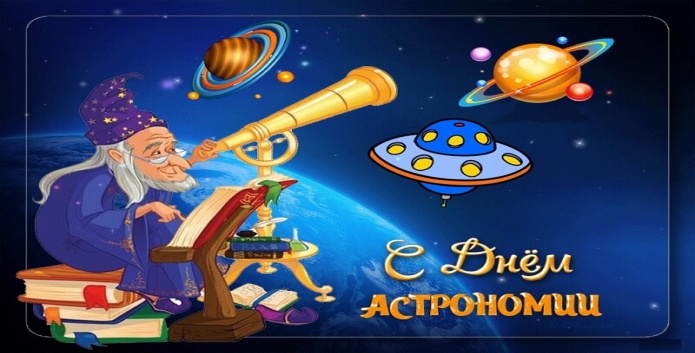 Научно –популярные фильмы, нестандартные задания, творческие проекты и т.д.«Астрономия для самых маленьких», «Занимательные уроки Саакаянца», «Хочу все знать», «Хотим все знать»Заместитель директора16.06                 День достижений ВДНХ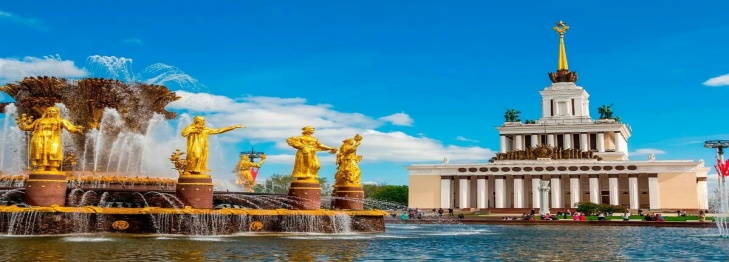 Новые технологии промышленности, история создания ВДНХ, мастер-классы«Изучаем водный транспорт», «Речные корабли»,Учитель технологии17.06День творчества и муз искусства«Когда музы не молчат…»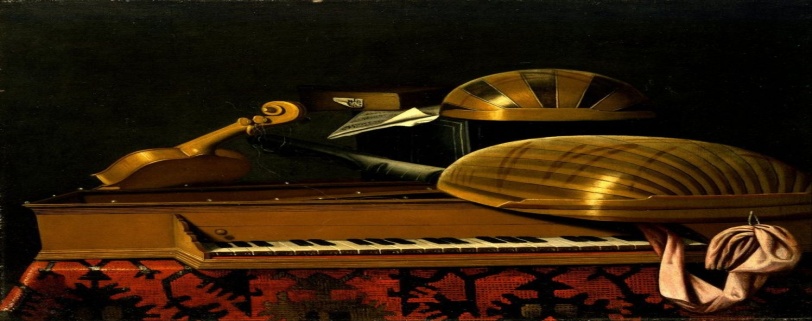 История достижений мирового искусства, музыка, искусство, живопись, литература, уроки в музеях, экскурсии по лучшим музеям Н. –Новгорода, Санкт –Петербурга, мировым музеям(Урок  в Музее из этого ресурса)Учителя музыки и МХК18.06Всемирный день гармонии «Как жить в ладу с самим собой»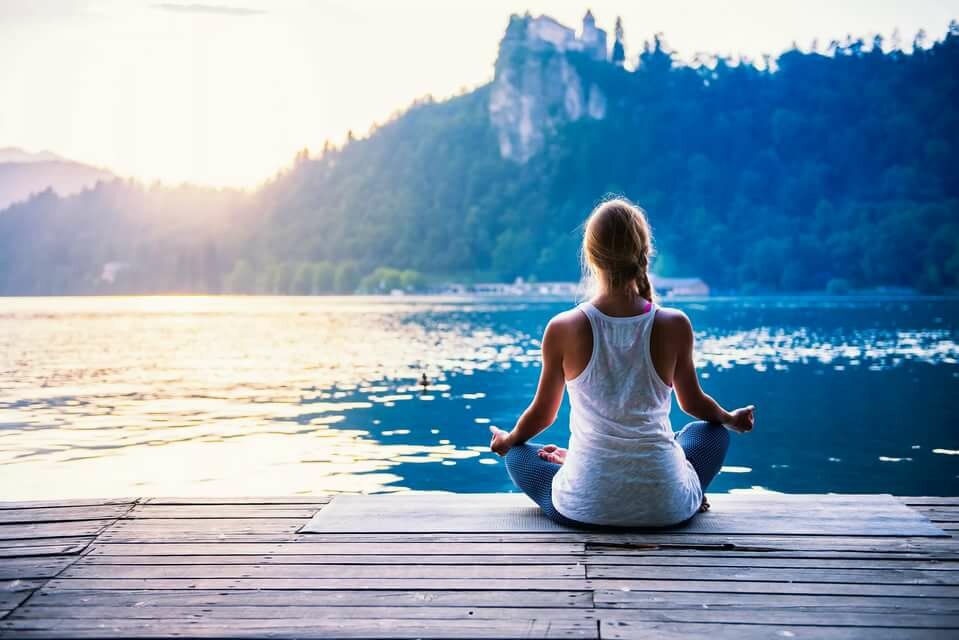 Психологические тренинги, игры, фильмы, занятия «В поисках тихой гавани»Педагог-психолог19.06День футбола  «Все матч» 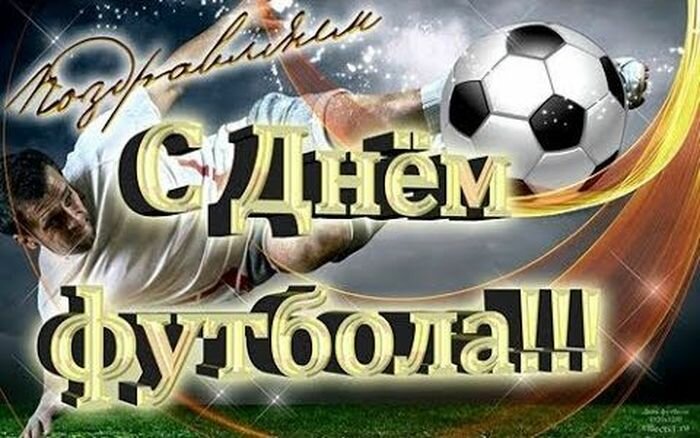                       История футболаЛучшие мировые игрокиМастер-классыУчитель физической культуры22.06День Памяти и Скорби «Помните, какой ценой завоевано счастье…»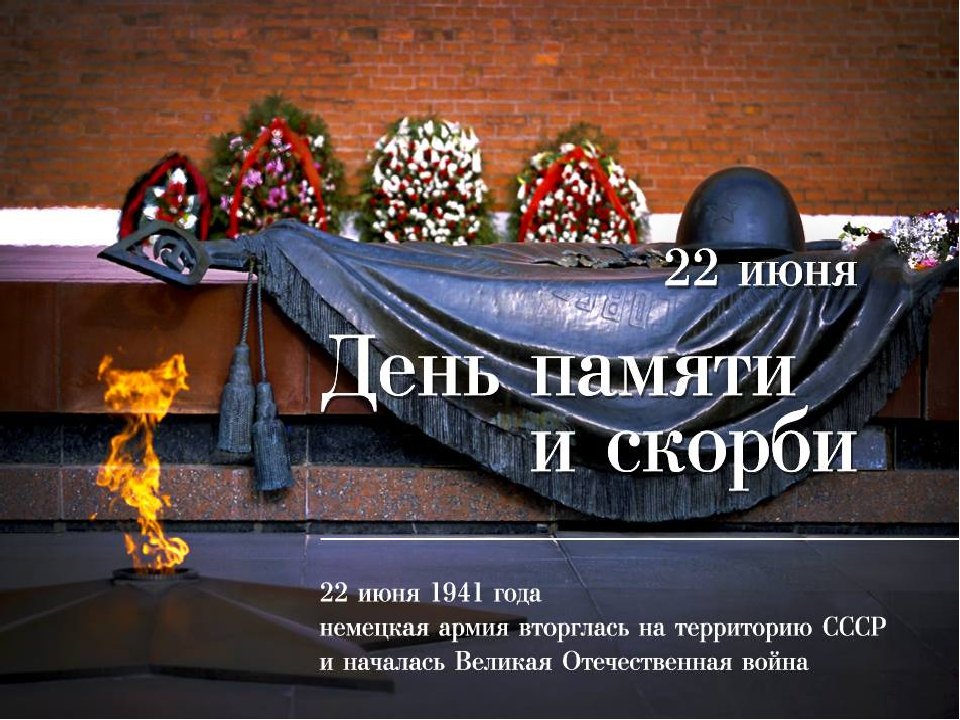 Минута ПамятиДокументальные фильмы «Обыкновенный фашизм», «Холокост», «Хатынь –музей под открытым небом»«Возмездие», «Минута Памяти», «Подвиг во имя мира», «Родина одна», «Они живы, пока мы их помним»Учитель истории23.06Международный олимпийский день «Мы хотим всем рекордам наши громкие дать имена»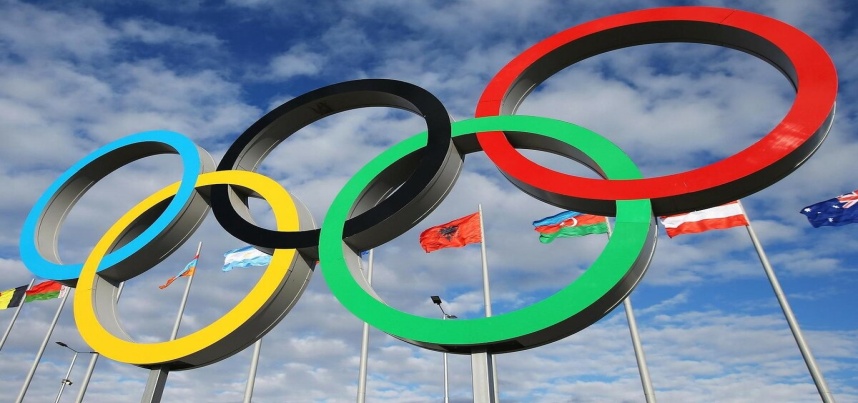                            ЗарядкаИстория олимпийских игрЛучшие чемпионыМастер-классы «Чтобы день твой был в порядке –начинай его с зарядки»Учитель физической культуры24.06День парада Победы 9 мая 1945 года «Мы помним. Мы гордимся и чтим» 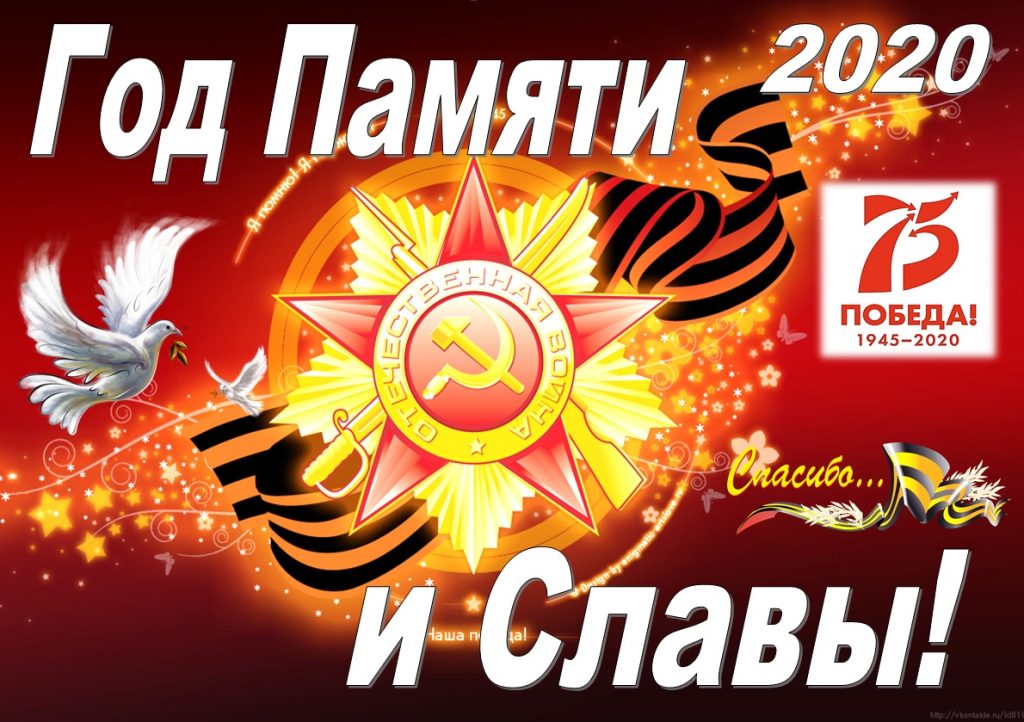 Просмотр художественных и документальных фильмов о ВОВ, песни Победы, конкурс чтецов, акция «Бессмертный полк», «Летопись сердец», «Окна Победы»,«Великие полководцы», «Форма одежды –война», «Гид по орденам и медалям», «Оружие Победы», «онлайн-экскурсии», «Великие сражения ВОВ», «Легендарная Катюша», «Творцы истории»Учителя истории25.06День мореплавателя «Наши открытия» 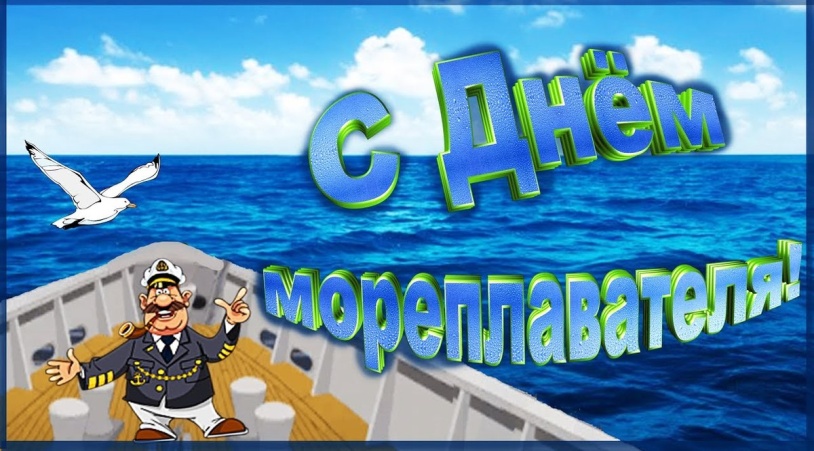 Лучший рассказ о морских путешествиях, викторины про географический открытия, фильмы «Дискавери» - «География для самых маленьких», «В стране невыученных уроков,»  «Карта мира», «Карта Российской Федерации», «Магеллан»,  « Путешествие Адибу»Учитель географии26.06День борьбы с наркотиками «Построй свое будущее сам»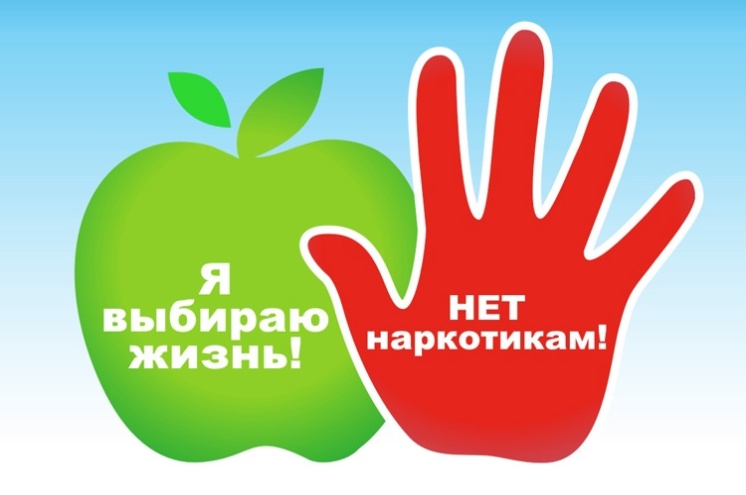 Занятия, тренинги, игровые программы, фильмы «Легко ли быть молодым», «Курительная смерть», «Легальная отрава», «Умей сказать НЕТ»Социальный педагог29.06День математики или «Ищем клады и секреты» 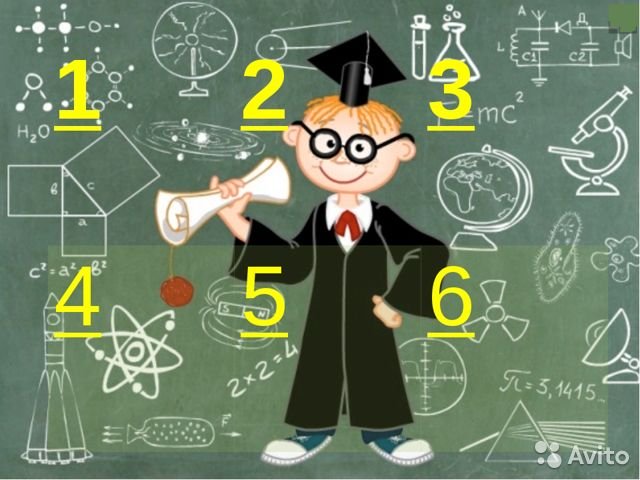 Занимательные задания по математике, викторины, кроссвордыУчитель математики30.06Финал проекта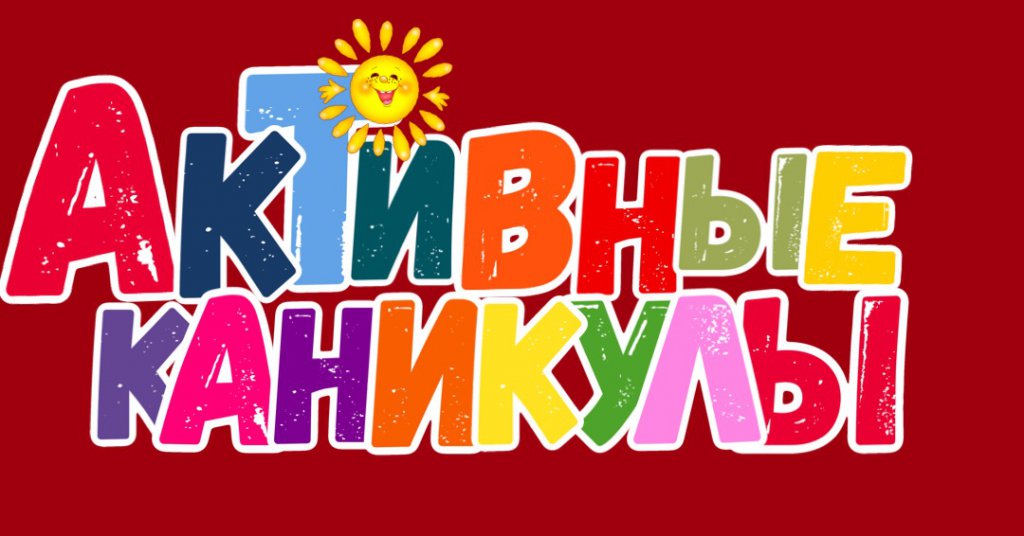 Фильмы для детей, мультфильмы, заключительные итоги и перформансы, презентации и т.д. «Азбука интернета», «Азбука финансовой грамотности», «Галилео. Старинная типография», «Осторожно, каникулы», «Загадки для детей. Тест на сообразительность», «Исторический личности. Людвиг ванн Бетховен», «Сильная личность», «Честное пионерское», «познавательные обучающие мультфильмы» Педагог-организатор